MINUTA PROYECTO PAPIME RESILIENCIAS VS VIOLENCIASHILDA BEATRIZ SALMERON GARCIAResponsable del proyecto PE313018Dirección General de Orientación y Atención Educativa8 de marzo de 201912:00 horasSala PERAJAsistentesMtro. Luis Domingo Márquez RamírezDra. Hilda Beatriz Salmerón GarcíaMtra. Angélica Patricia Cuevas CasillasMtra. Maria Nathalia Becerra Florez Alumnos:María Mercedes del Rosario Christlieb Tena.Janeth MagañaBriseida GandaraAlina Moctezuma SalgadoCynthia Angélica Medina AlvarezAna Karen Gómez RiveraAarón Josafat Montes BetancourtEn este sitio podrán encontrar las grabaciones de sesiones anterioresSitio http://resilienciascontraviolencias.weebly.com/ que el Mtro. Juis Domingo Márquez amablemente mantiene el sitioEn esta ocasión, nos acompañó el Mtro. Daniel Torres con el tema Musicoterapia y resiliencias, el maestro es músico, compositor de la Escuela Superior de Música y estudió Musicoterapia en la Universidad de Argentina, en la Facultad de Medicina.  Inicia un diplomado en Musicoterapia.El maestro habló de los autores y corrientes que existen en musicoterapia y mostró videos donde rehabilita a niños autistas a través de la música, niños condenados a vivir su vida sola y triste, fueron adquiriendo capacidades motoras importantes, así como alegría y sociabilidad.Enseñó así mismo un video donde trabajó con migrantes en Tijiana que como muchos, vieron rotos sus sueños y esperanzas al ser deportados y tener a sus hijos en jaulas, debido a la política de Trump.Finalmente cantamos e improvisamos, saboreando los beneficios de la música, del canto en grupo y de la improvisación.Se les recuerda de la invitación al evento en Brasil, sólo quedan dos semanas para recibir trabajos y ser dictaminados.VIII JORNADAS INTERNACIONAL DE POLÍTICAS PÚBLICAS22 AL 25 DE AGOSTO 2019Cidade  Universitária da UFMA http://www.joinpp.ufma.br/Recepción de trabajos del 7 al 19 de marzoDaniel nos comparte estos eventosComité Latino Americano de Musicoterapiahttps://clamweb.wordpress.com/Congreso de Sudáfrica será en el 2020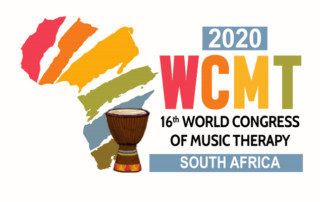 South African safety statement2020 16th WCMT, News, World Congress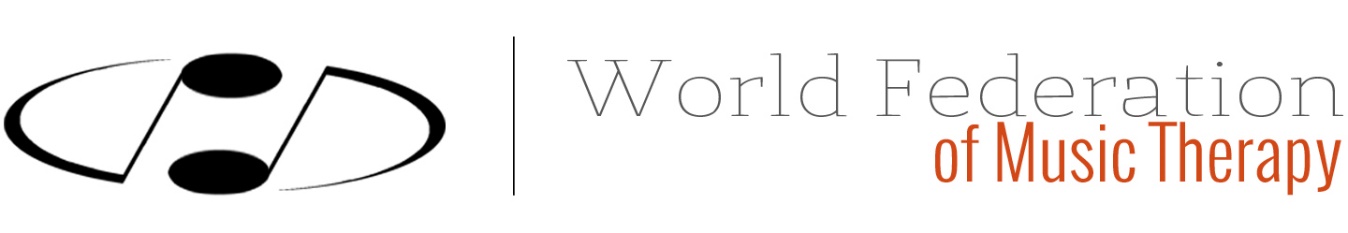 https://www.wfmt.info/news/Anexo una nueva invitación a participar en el Coloquio Internacional, pues participan varias Universidades, académicos con quienes podemos tener intercambios muy fructíferos.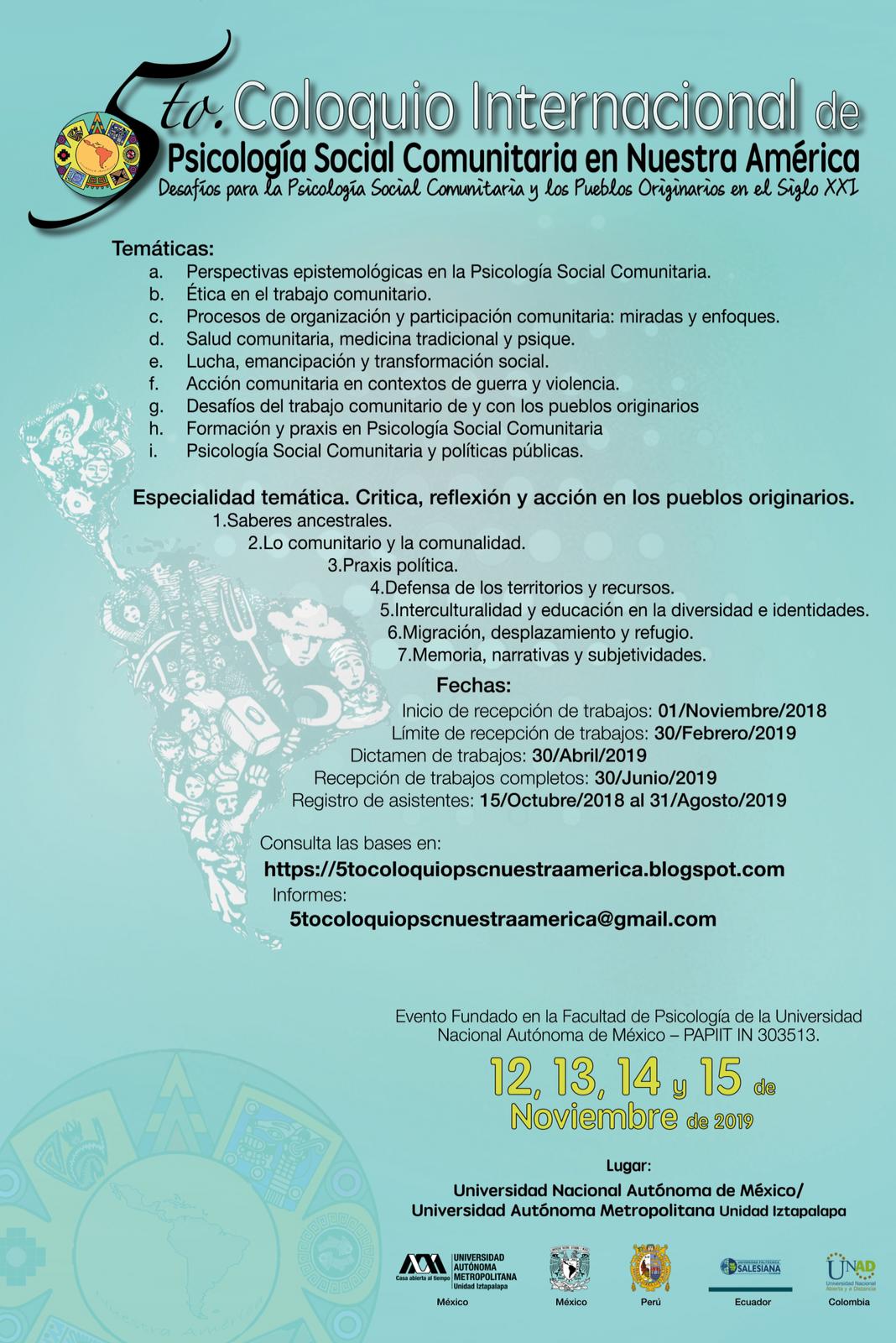 Por favor revisen el día que les toca exponer para que nos vayan enviando el material y podamos leerlo.ACUERDOSCon las personas presentes se acordó continuar con el seminario y el libro de este año, lo acepte DGAPA o no el proyecto, pero nosotros tendríamos que correr con los gastos de edición e impresión.También es importante revisen lo que se pide y cómo se pide.  Los apartados, sin formatos para que sea más fácil su revisión.Desde ahora se solicita vayan pensando en el siguiente tema que abordarán.SaludosHilda SalmerónFECHASPONENTESACTIVIDADES LIBRO II enero 10Mtro. Rigoberto Fernández Lima La inclusión, una apuesta para reducir los niveles de violencia en las escuelas,febrero 7DR. MARIO MAGALLÓNCIALC/UNAMEDUCACIÓN COMUNITARIA EN LA PLURALIDADmarzo 8 Mtro. Daniel Torresabril 5Mtro. Daniel Escalante ReyesENTREGA DE TEMA DE ARTÍCULO mayo 3Barbara Margarita Resendis CarazaENTREGA ARTÍCULOjunio 7Mtro. Octavio Angulovacaciones del 1º. al 19 de julio agosto 3DRA. HILDA SALMERÓNREVISIÓN ARTÍCULOS EN GRUPO